Описание местоположения границ публичного сервитута (схема прохождения публичного сервитута)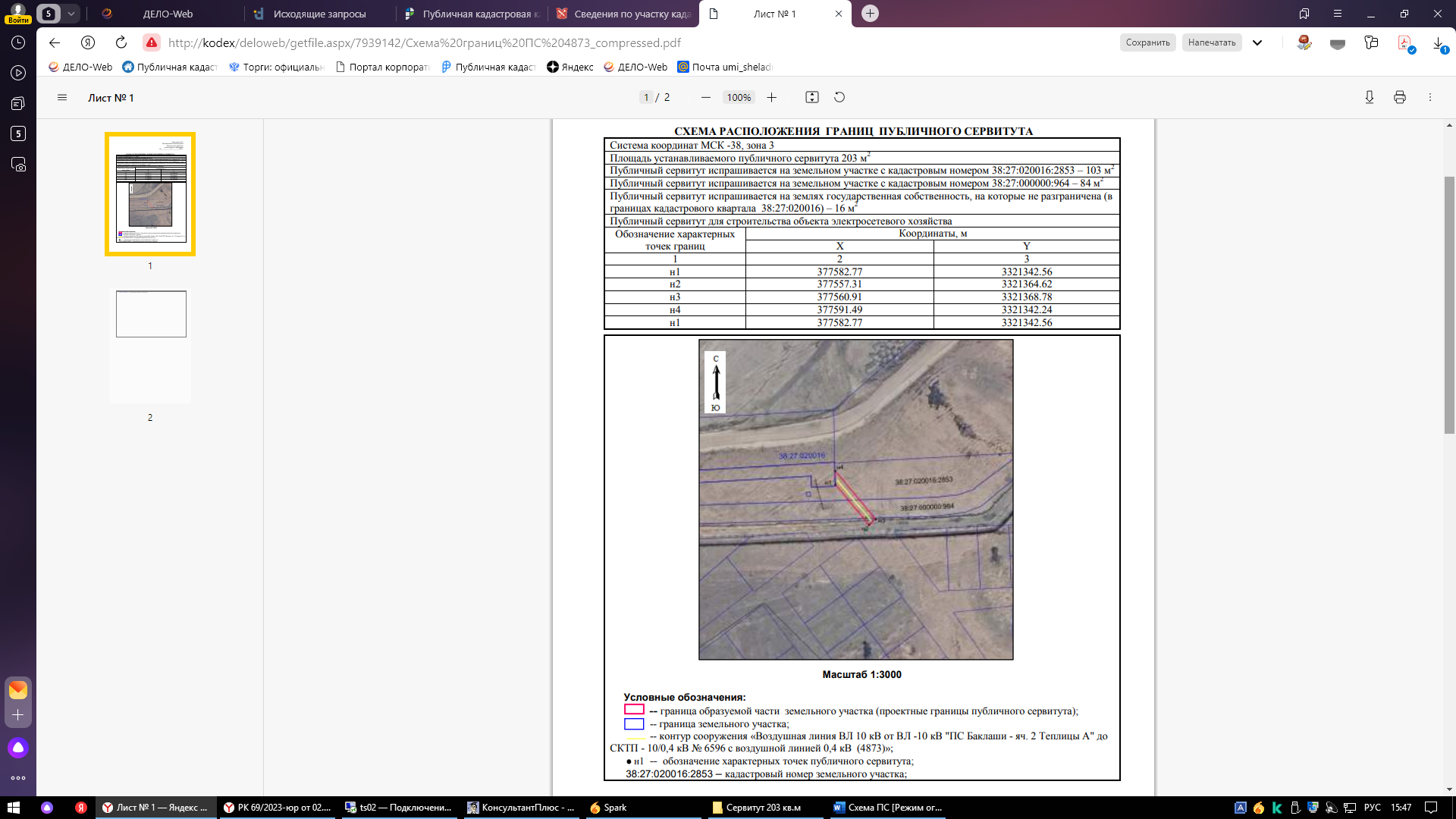 